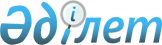 Аудандық мәслихаттың 2009 жылғы 22 желтоқсандағы № С-22/2 "2010-2012 жылдарға арналған аудан бюджеті туралы" шешіміне өзгерістер мен толықтырулар енгізу туралы
					
			Күшін жойған
			
			
		
					Ақмола облысы Шортанды аудандық мәслихатының 2010 жылғы 3 қарашадағы 
№ С-32/2 шешімі. Ақмола облысы Шортанды ауданының Әділет басқармасында 2010 жылғы 11 қарашада № 1-18-120 тіркелді. Күші жойылды - Ақмола облысы Шортанды аудандық мәслихатының 2011 жылғы 6 сәуірдегі № С-37/9 шешімімен

      Ескерту. Күші жойылды - Ақмола облысы Шортанды аудандық мәслихатының 2011.04.06 № С-37/9 шешімімен

      Қазақстан Республикасының 2008 жылғы 4 желтоқсандағы Бюджет кодексінің 106 бабының 2 тармағының 4) тармақшасына, Қазақстан Республикасының 2001 жылғы 23 қаңтардағы «Қазақстан Республикасындағы жергілікті мемлекеттік басқару және өзін-өзі басқару туралы» Заңының 6 бабының 1 тармағының 1) тармақшасына сәйкес, облыстық мәслихат сессиясының «Ақмола облыстық мәслихатының 2009 жылғы 10 желтоқсанындағы № 4С-19-2 «2010-2012 жылдарға арналған облыстық бюджет туралы» 2010 жылдың 27 қазанындағы № 4С-28-2 шешіміне өзгерістер мен толықтырулар енгізу туралы» шешімі негізінде, сонымен қатар Шортанды ауданы әкімдігінің ұсынысымен аудандық мәслихат ШЕШІМ ЕТТІ:



      1. Шортанды аудандық мәслихаттың «2010-2012 жылдарға арналған аудан бюджеті туралы» 2009 жылдың 22 желтоқсанындағы № С-22/2 (нормативтік құқықтық актілерді мемлекеттік тіркеудің Тізілімінде № 1-18-99 тіркелген, 2010 жылдың 30 қаңтарында аудандық «Вести» және 2010 жылдың 30 қаңтарында аудандық «Өрлеу» газеттерінде жарияланған) шешіміне келесі өзгерістер мен толықтырулар енгізілсін:



      1) 1 тармақтың 1) тармақшасындағы «2 068 257,7» цифрлары «2 258 918,9» цифрларына ауыстырылсын, «1 661 757,7» цифрлары «1 852 418,9» цифрларына ауыстырылсын;

      1 тармақтың 2) тармақшасындағы «2 094 704,4» цифрлары «2 285 365,6» цифрларына ауыстырылсын;

      1 тармақтың 3) тармақшасындағы «таза бюджеттік кредит беру» жолындағы «10 683» цифрлары «10 500» цифрларына ауыстырылсын;

      3) тармақша келесі мазмұндағы жолмен толықтырылсын:

      «бюджеттік кредиттерді өтеуге – 183 мың теңге»;

      1 тармақтың 5) тармақшасындағы «-37 129,7» цифрлары «-36 946,7» цифрларына ауыстырылсын;

      1 тармақтың 6) тармақшасындағы «37 129,7» цифрлары «36 946,7» цифрларына ауыстырылсын;



      2) 4 тармақтың 1) тармақшасындағы «721» цифрлары «541» цифрларына ауыстырылсын;



      3) 5 тармақтың 1) және 2) тармақшалары алынсын;



      4) 6 тармақтың 2) тармақшасындағы «4 097» цифрлары «4 095» цифрларына ауыстырылсын;

      6 тармақтың 3) тармақшасындағы «5 541» цифрлары «5 537» цифрларына ауыстырылсын;

      6 тармақтың 9) тармақшасындағы «1 508» цифрлары «2 299,2» цифрларына ауыстырылсын;



      5) 7 тармақтың 4) тармақшасындағы «50 000» цифрлары «224 671» цифрларына ауыстырылсын;

      7 тармақ келесі мазмұндағы 7), 8), 9), 10) тармақшалармен толықтырылсын:

      «7) «Ақмола облысы Шортанды ауданының Шортанды кентінде су құбырлары желілерін және құрылыстарын қайта жаңарту және су тарту» объектісі бойынша жобалық-сметалық құжаттама әзірлеуге 4 605 мың теңге сомасында;

      8) «Ақмола облысы Шортанды ауданының Бектау селосының су құбыры желілерін және құрылыстарын қайта құру» объектісі бойынша жобалық-сметалық құжаттама әзірлеуге 4 605 мың теңге сомасында;

      9) «Ақмола облысы Шортанды ауданының Дамса селосының, Степное селосының, Научный кентінің бас тоған құрылысы алаңын және сүзбе станциясын қайта жаңарту» объектісі бойынша жобалық-сметалық құжаттама әзірлеуге 4 605 мың теңге сомасында;

      10) «Ақмола облысы Шортанды ауданының Андреевка селосында және Октябрьское селосында су құбыры желілерін және құрылыстарын қайта құру» объектісі бойынша жобалық-сметалық құжаттама әзірлеуге 4 605 мың теңге сомасында»;



      6) 11 тармақта «500» цифрлары «0» цифрына ауыстырылсын.



      2. Аудандық мәслихаттың «2010-2012 жылдарға арналған аудан бюджеті туралы» 2009 жылдың 22 желтоқсанындағы № С-22/2 шешімінің 1,  5 қосымшалары осы шешімнің 1, 2 қосымшаларына сәйкес жаңа редакцияда баяндалсын.



      3. Осы шешім Ақмола облысының Шортанды ауданының әділет басқармасында мемлекеттік тіркелген күннен бастап күшіне енеді және 2010 жылдың 1 қаңтарынан бастап қолданысқа енгізіледі.      Аудандық мәслихаттың

      сессия төрағасы                            К. Балғожин      Аудандық мәслихаттың

      хатшысы                                    Г. Скирда      «КЕЛІСІЛДІ»:      Аудан әкімі                                С. Қамзебаев      «Қазақстан Республикасы

      қаржы Министрлігі Салық комитетінің

      Ақмола облысы бойынша

      Салық департаментінің Шортанды

      ауданы бойынша Салық басқармасы»

      мемлекеттік мекемесінің бастығы            Б. Молдахметова      Шортанды ауданының «Экономика

      және бюджеттік жоспарлау бөлімі»

      мемлекеттік мекемесінің бастығы            О. Мут      Шортанды ауданының «Қаржы бөлімі»

      мемлекеттік мекемесінің бастығы            Е. Рысьева

Шортанды аудандық мәслихаттың 2010 жылдың

3 қарашасындағы № С-32/2 шешіміне

№ 1 қосымша 2010 жылға арналған аудан бюджеті

Шортанды аудандық мәслихаттың 2010 жылдың

3 қарашасындағы № С-32/2 шешіміне

№ 2 қосымша 2010 жылға арналған аудан бюджетінің қаладағы,

аудандық маңызы бар қаланың, кенттің, ауылдың (селоның),

ауылдық (селолық) округтің бюджеттік бағдарламаларыкестенің жалғасы
					© 2012. Қазақстан Республикасы Әділет министрлігінің «Қазақстан Республикасының Заңнама және құқықтық ақпарат институты» ШЖҚ РМК
				Функционалдық топФункционалдық топФункционалдық топФункционалдық топФункционалдық топСома,

мың теңгеСанатСанатСанатСанатСанатСома,

мың теңгеФункционалдық топшаФункционалдық топшаФункционалдық топшаФункционалдық топшаСома,

мың теңгеСыныпСыныпСыныпСыныпСома,

мың теңгеБюджеттік бағдарламалар әкімшісіБюджеттік бағдарламалар әкімшісіБюджеттік бағдарламалар әкімшісіСома,

мың теңгеСыныпшаСыныпшаСыныпшаСома,

мың теңгеБағдарламаБағдарламаСома,

мың теңгеI. Кiрiстер2258918,91Салықтық түсімдер38236601Табыс салығы145162Жеке табыс салығы1451603Әлеуметтiк салық2087351Әлеуметтік салық20873504Меншiкке салынатын салықтар1485701Мүлiкке салынатын салықтар1219973Жер салығы76604Көлiк құралдарына салынатын салық182165Бірыңғай жер салығы69705Тауарларға, жұмыстарға және қызметтерге салынатын iшкi салықтар91312Акциздер16993Табиғи және басқа ресурстарды пайдаланғаны үшiн түсетiн түсiмдер37104Кәсiпкерлiк және кәсiби қызметтi жүргiзгенi үшiн алынатын алымдар372208Заңдық мәнді іс-әрекеттерді жасағаны және (немесе) құжаттар бергені үшін оған уәкілеттігі бар мемлекеттік органдар немесе лауазымды адамдар алатын міндетті төлемдер14141Мемлекеттік баж14142Салықтық емес түсiмдер413401Мемлекеттік меншіктен түсетін кірістер2261Мемлекеттік кәсіпорындардың таза кірісі бөлігіндегі түсімдер15Мемлекет меншігіндегі мүлікті жалға беруден түсетін кірістер22502Мемлекеттік бюджеттен қаржыландырылатын мемлекеттік мекемелердің тауарларды (жұмыстарды, қызметтерді) өткізуінен түсетін түсімдер581Мемлекеттік бюджеттен қаржыландырылатын мемлекеттік мекемелердің тауарларды (жұмыстарды, қызметтерді) өткізуінен түсетін түсімдер5804Мемлекеттік бюджеттен қаржыландырылатын, сондай-ақ Қазақстан Республикасы Ұлттық Банкінің бюджетінен (шығыстар сметасынан) ұсталатын және қаржыландырылатын мемлекеттік мекемелер салатын айыппұлдар, өсімпұлдар, санкциялар, өндіріп алулар38501Мемлекеттік бюджеттен қаржыландырылатын, сондай-ақ Қазақстан Республикасы Ұлттық Банкінің бюджетінен (шығыстар сметасынан) ұсталатын және қаржыландырылатын мемлекеттік мекемелер салатын айыппұлдар, өсімпұлдар, санкциялар, өндіріп алулар, мұнай секторы ұйымдарынан түсімді есептемегенде38503Негізгі капиталды сатудан түсетін түсімдер2000003Жердi және материалдық емес активтердi сату200001Жерді сату200004Трансферттердің түсімдері1852418,902Мемлекеттiк басқарудың жоғары тұрған органдарынан түсетiн трансферттер1852418,92Облыстық бюджеттен түсетiн трансферттер1852418,9II. Шығындар2285365,601Жалпы сипаттағы мемлекеттiк қызметтер 137801,71Мемлекеттiк басқарудың жалпы функцияларын орындайтын өкiлдi, атқарушы және басқа органдар118982112Аудан (облыстық маңызы бар қала) мәслихатының аппараты13758001Аудан (облыстық маңызы бар қала) мәслихатының қызметін қамтамасыз ету бойынша қызметтер13758122Аудан (облыстық маңызы бар қала) әкімінің аппараты32109001Аудан (облыстық маңызы бар қала) әкімінің қызметін қамтамасыз ету бойынша қызметтер32109123Қаладағы аудан, аудандық маңызы бар қала, кент, ауыл (село), ауылдық (селолық) округ әкімінің аппараты73115001Қаладағы аудан, аудандық маңызы бар қаланың, кент, ауыл (село), ауылдық (селолық) округ әкімінің қызметін қамтамасыз ету бойынша қызметтер72070023Мемлекеттік органдарды материалдық-техникалық жарақтандыру10452Қаржылық қызмет10364,7452Ауданның (облыстық маңызы бар қаланың) қаржы бөлімі10364,7001Аудан бюджетін орындау және ауданның (облыстық маңызы бар қаланың) коммуналдық меншігін басқару саласында мемлекеттік саясатты жүзеге асыру бойынша қызметтер9591003Салық салу мақсатында мүлікті бағалауды жүргізу368,7004Біржолғы талондарды беру жөніндегі жұмысты және біржолғы талондарды іске асырудан сомаларды жинаудың толықтығын қамтамасыз етуді ұйымдастыру4055Жоспарлау және статистикалық қызмет8455453Ауданның (облыстық маңызы бар қаланың) экономика және бюджеттік жоспарлау бөлімі8455001Экономикалық саясатты, мемлекеттік жоспарлау жүйесін қалыптастыру және дамыту және ауданды (облыстық маңызы бар қаланы) бақару саласындағы мемлекеттік саясатты іске асыру бойынша қызметтер845502Қорғаныс13431Әскери мұқтаждар1343122Аудан (облыстық маңызы бар қала) әкімінің аппараты1343005Жалпыға бірдей әскери міндетті атқару шеңберіндегі іс-шаралар134303Қоғамдық тәртіп, қауіпсіздік, құқықтық, сот, қылмыстық-атқару қызметі3771Құқық қорғау қызметi377458Ауданның (облыстық маңызы бар қаланың) тұрғын үй - коммуналдық шаруашылығы, жолаушылар көлігі және автомобиль жолдары бөлімі377021Елді мекендерде жол жүрісі қауіпсіздігін қамтамасыз ету37704Бiлiм беру979861,61Мектепке дейiнгi тәрбие және оқыту86567464Ауданның (облыстық маңызы бар қаланың) білім бөлімі86567009Мектепке дейінгі тәрбие ұйымдарының қызметін қамтамасыз ету865672Бастауыш, негізгі орта және жалпы орта білім беру839632,3123Қаладағы аудан, аудандық маңызы бар қала, кент, ауыл (село), ауылдық (селолық) округ әкімінің аппараты213,3005Ауылдық (селолық) жерлерде балаларды мектепке дейін тегін алып баруды және кері алып келуді ұйымдастыру213,3464Ауданның (облыстық маңызы бар қаланың) білім бөлімі839419003Жалпы білім беру817651006Балаларға қосымша білім беру217689Бiлiм беру саласындағы өзге де қызметтер53662,3464Ауданның (облыстық маңызы бар қаланың) білім беру бөлімі53662,3001Жергілікті деңгейде білім беру саласында мемлекеттік саясатты іске асыру бойынша қызметтер3345004Ауданның (облыстық маңызы бар қаланың) мемлекеттік білім беру мекемелерінде білім беру жүйесін ақпараттандыру4527,8005Ауданның (облыстық маңызы бар қаланың) мемлекеттік білім беру мекемелері үшін оқулықтар мен оқу-әдiстемелiк кешендерді сатып алу және жеткізу12025011Өңірлік жұмыспен қамту және кадрларды қайта даярлау стратегиясын іске асыру шеңберінде білім беру объектілерін күрделі, ағымды жөндеу32224,5013Мемлекеттік органдарды материалдық-техникалық жарақтандыру154006Әлеуметтiк көмек және әлеуметтiк қамсыздандыру63830,62Әлеуметтiк көмек51963,6123Қаладағы аудан, аудандық маңызы бар қала, кент, ауыл (село), ауылдық (селолық) округ әкімінің аппараты3118003Мұқтаж азаматтарға үйінде әлеуметтік көмек көрсету3118451Ауданның (облыстық маңызы бар қаланың) жұмыспен қамту және әлеуметтік бағдарламалар бөлімі48845,6002Еңбекпен қамту бағдарламасы16243004Қазақстан Республикасының заңдарына сәйкес ауылдық жерлердегі денсаулық сақтау, білім беру, әлеуметтік қамтамасыз ету, мәдениет және спорт мамандарына отын сатып алуға әлеуметтік көмек көрсету4744005Мемлекеттік атаулы әлеуметтік көмек 1228007Жергілікті өкілетті органдардың шешімі бойынша мұқтаж азаматтардың жекелеген топтарына әлеуметтік көмек6241010Үйден тәрбиеленіп оқытылатын мүгедек балаларды материалдық қамтамасыз ету40401618 жасқа дейінгі балаларға мемлекеттік жәрдемақылар6246017Мүгдектерді оңалтудың жеке бағдарламасына сәйкес мұқтаж мүгедектерді міндетті гигиеналық құралдарымен қамтамасыз етуге және ымдау тілі мамандарының, жеке көмекшілердің қызмет көрсетуі3865019Ұлы Отан соғысындағы Жеңістің 65 жылдығына орай Ұлы Отан соғысының қатысушылары мен мүгедектеріне Тәуелсіз Мемлекеттер Достастығы елдері бойынша, Қазақстан Республикасының аумағы бойынша жол жүруін, сондай-ақ оларға және олармен бірге жүретін адамдарға Мәскеу, Астана қалаларында мерекелік іс-шараларға қатысуы үшін тамақтануына, тұруына, жол жүруіне арналған шығыстарын төлеуді қамтамасыз ету242,6020Ұлы Отан соғысындағы Жеңістің 65 жылдығына орай Ұлы Отан соғысының қатысушылары мен мүгедектеріне, сондай-ақ оларға теңестірілген, оның ішінде майдандағы армия құрамына кірмеген, 1941 жылғы 22 маусымнан бастап 1945 жылғы 3 қыркүйек аралығындағы кезеңде әскери бөлімшелерде, мекемелерде, әскери-оқу орындарында әскери қызметтен өткен, запасқа босатылған (отставка), «1941-1945 жж. Ұлы Отан соғысында Германияны жеңгенi үшiн» медалімен немесе «Жапонияны жеңгені үшін» медалімен марапатталған әскери қызметшілерге, Ұлы Отан соғысы жылдарында тылда кемінде алты ай жұмыс істеген (қызметте болған) адамдарға біржолғы материалдық көмек төлеу96329Әлеуметтiк көмек және әлеуметтiк қамтамасыз ету салаларындағы өзге де қызметтер11867451Ауданның (облыстық маңызы бар қаланың) жұмыспен қамту және әлеуметтік бағдарламалар бөлімі11867001Жергілікті деңгейде халық үшін әлеуметтік бағдарламаларды іске асыру және жұмыспен қамту саласында мемлекеттік саясатты іске асыру бойынша қызметтер11707011Жәрдемақыларды және басқа да әлеуметтік төлемдерді есептеу, төлеу мен жеткізу бойынша қызметтерге ақы төлеу16007Тұрғын үй-коммуналдық шаруашылық451211,81Тұрғын үй шаруашылығы135405467Ауданның (облыстық маңызы бар қаланың) құрылыс бөлімі135405003Мемлекеттік коммуналдық тұрғын үй қорының тұрғын үй құрылысы және (немесе) сатып алу110566004Инженерлік коммуникациялық инфрақұрылымды дамыту, жайластыру және (немесе) сатып алу248392Коммуналдық шаруашылық295 720,7123Қаладағы аудан, аудандық маңызы бар қала, кент, ауыл (село), ауылдық (селолық) округ әкімінің аппараты3411014Елді мекендерді сумен жабдықтауды ұйымдастыру3411458Ауданның (облыстық маңызы бар қаланың) тұрғын үй-коммуналдық шаруашылығы, жолаушылар көлігі және автомобиль жолдары бөлімі283 609,7012Сумен жабдықтау және су бөлу жүйесінің қызмет етуі 22995,1030Өңірлік жұмыспен қамту және кадрларды қайта даярлау стратегиясын іске асыру шеңберінде инженерлік коммуникациялық инфрақұрылымды жөндеу және елді-мекендерді көркейту233 640,6033Инженерлік коммуниакациялық инфрақұрылымды дамыту, жайластыру және (немесе) сатып алу26 974467Ауданның (облыстық маңызы бар қаланың) құрылыс бөлімі8700006Сумен жабдықтау жүйесін дамыту87003Елді-мекендерді көркейту20086,1123Қаладағы аудан, аудандық маңызы бар қала, кент, ауыл (село), ауылдық (селолық) округ әкімінің аппараты12486,1008Елді мекендерде көшелерді жарықтандыру2295,1009Елді мекендердің санитариясын қамтамасыз ету2640010Жерлеу орындарын күтіп-ұстау және туысы жоқ адамдарды жерлеу206011Елді мекендерді абаттандыру мен көгалдандыру7345458Ауданның (облыстық маңызы бар қаланың) тұрғын үй-коммуналдық шаруашылығы, жолаушылар көлігі және автомобиль жолдары бөлімі7600015Елді мекендердегі көшелерді жарықтандыру760008Мәдениет, спорт, туризм және ақпараттық кеңістiк775441Мәдениет саласындағы қызмет32505455Ауданның (облыстық маңызы бар қаланың) мәдениет және тілдерді дамыту бөлімі32505003Мәдени-демалыс жұмысын қолдау325052Спорт4085465Ауданның (облыстық маңызы бар қаланың) дене шынықтыру және спорт бөлімі4085006Аудандық (облыстық маңызы бар қалалық) деңгейде спорттық жарыстар өткiзу2038007Әртүрлi спорт түрлерi бойынша аудан (облыстық маңызы бар қала) құрама командаларының мүшелерiн дайындау және олардың облыстық спорт жарыстарына қатысуы20473Ақпараттық кеңiстiк28924455Ауданның (облыстық маңызы бар қаланың) мәдениет және тілдерді дамыту бөлімі21772006Аудандық (қалалық) кiтапханалардың жұмыс iстеуi18845007Мемлекеттік тілді және Қазақстан халқының басқа да тілдерін дамыту2927456Ауданның (облыстық маңызы бар қаланың) ішкі саясат бөлімі7152002Газеттер мен журналдар арқылы мемлекеттiк ақпараттық саясат жүргізу бойынша қызметтер71529Мәдениет, спорт, туризм және ақпараттық кеңiстiктi ұйымдастыру жөнiндегi өзге де қызметтер12030455Ауданның (облыстық маңызы бар қаланың) мәдениет және тілдерді дамыту бөлімі4315001Жергілікті деңгейде тілдерді дамыту және мәдениет саласында мемлекеттік саясатты жүзеге асыру бойынша қызметтер4315456Ауданның (облыстық маңызы бар қаланың) ішкі саясат бөлімі3996001Жергілікті деңгейде ақпарат, мемлекеттілікті нығайту және азаматтардың әлеуметтік оптимизмін қалыптастыру саласында мемлекеттік саясатты іске асыру бойынша қызметтер3568003Жастар саясаты саласындағы өңірлік бағдарламаларды iске асыру428465Ауданның (облыстық маңызы бар қаланың) дене шынықтыру және спорт бөлімі3719001Жергілікті деңгейде дене шынықтыру және спорт саласында мемлекеттік саясатты іске асыру бойынша қызметтер371910Ауыл, су, орман, балық шаруашылығы, ерекше қорғалатын табиғи аумақтар, қоршаған ортаны және жануарлар дүниесін қорғау, жер қатынастары478457,21Ауыл шаруашылығы14445,2453Ауданның (облыстық маңызы бар қаланың) экономика және бюджеттік жоспарлау бөлімі2299,2099Республикалық бюджеттен берілетін нысаналы трансферттер есебiнен селолық елді мекендердің әлеуметтік сала мамандарын әлеуметтік қолдау шараларын іске асыру2299,2462Ауданның (облыстық маңызы бар қаланың) ауыл шаруашылық бөлімі8514001Жергілікті деңгейде ауыл шауашылығы саласында мемлекеттік саясатты іске асыру бойынша қызметтер7014007Мемлекеттік органдарды материалдық-техникалық жарақтандыру1500473Ауданның (облыстық маңызы бар қаланың) ветеринария бөлімі3632001Жергілікті деңгейде ветеринария саласындағы мемлекеттік саясатты іске асыру бойынша қызметтер2847004Мемлекеттік органдарды материалдық-техникалық жарақтандыру285007Қаңғыбас иттер мен мысықтарды аулауды және жоюды ұйымдастыру5002Су шаруашылығы451553467Ауданның (облыстық маңызы бар қаланың) құрылыс бөлімі451553012Су шаруашылығының объектілерін дамыту4515536Жер қатынастары5668463Ауданның (облыстық маңызы бар қаланың) жер қатынастары бөлімі5668001Аудан (облыстық маңызы бар қала) аумағында жер қатынастарын реттеу саласында мемлекеттік саясатты іске асыру бойынша қызметтер56689Ауыл, су, орман, балық шаруашылығы және қоршаған ортаны қорғау мен жер қатынастары саласындағы өзге де қызметтер6791473Ауданның (облыстық маңызы бар қаланың) ветеринария бөлімі6791011Эпизоотияға қарсы іс-шаралар жүргізу679111Өнеркәсіп, сәулет, қала құрылысы және құрылыс қызметі71142Сәулет, қала құрылысы және құрылыс қызметі7114467Ауданның (облыстық маңызы бар қаланың) құрылыс бөлімі3453001Жергілікті деңгейде құрылыс саласында мемлекеттік саясатты жүзеге асыру бойынша қызметтер3453468Ауданның (облыстық маңызы бар қаланың) сәулет және қала құрылысы бөлімі3661001Жергілікті деңгейде сәулет және қала құрылысы саласында мемлекеттік саясатты іске асыру бойынша қызметтер366112Көлiк және коммуникация274861Автомобиль көлiгi6764123Қаладағы аудан, аудандық маңызы бар қала, кент, ауыл (село), ауылдық (селолық) округ әкімінің аппараты6764013Аудандық маңызы бар қалаларда, кенттерде, ауылдарда (селоларда), ауылдық (селолық) округтерде автомобиль жолдарының жұмыс істеуін қамтамасыз ету67649Көлiк және коммуникациялар саласындағы өзге де қызметтер20722123Қаладағы аудан, аудандық маңызы бар қала, кент, ауыл (село), ауылдық (селолық) округ әкімінің аппараты10000020Өңірлік жұмыспен қамту және кадрларды қайта даярлау стратегиясын іске асыру шеңберінде елді мекендердің автомобиль жолдарын жөндеу және ұстау10000458Ауданның (облыстық маңызы бар қаланың) тұрғын үй-коммуналдық шаруашылығы, жолаушылар көлігі және автомобиль жолдары бөлімі10722

 

 008Өңірлік жұмыспен қамту және кадрларды қайта даярлау стратегиясын іске асыру шеңберінде аудандық маңызы бар автомобиль жолдарын, қала және елді-мекендер көшелерін жөндеу және ұстау10000024Кентiшiлiк (қалаiшiлiк) және ауданiшiлiк қоғамдық жолаушылар тасымалдарын ұйымдастыру72213Басқалар71523Кәсiпкерлiк қызметтi қолдау және бәсекелестікті қорғау3503469Ауданның (облыстық маңызы бар қаланың) кәсіпкерлік бөлімі3503001Жергілікті деңгейде кәсіпкерлік пен өнеркәсіп саласында мемлекеттік саясатты іске асыру бойынша қызметтер35039Басқалар3649458Ауданның (облыстық маңызы бар қаланың) тұрғын үй-коммуналдық шаруашылығы, жолаушылар көлігі және автомобиль жолдары бөлімі3649001Жергілікті деңгейде тұрғын үй-коммуналдық шаруашылығы, жолаушылар көлігі және автомобиль жолдары саласында мемлекеттік саясатты іске асыру бойынша қызметтер364915Трансферттер 53186,71Трансферттер 53186,7452Ауданның (облыстық маңызы бар қаланың) қаржы бөлімі53186,7006Пайдаланылмаған (толық пайдаланылмаған) нысаналы трансферттерді қайтару8546,7020Бюджет саласындағы еңбекақы төлеу қорының өзгеруіне байланысты жоғары тұрған бюджеттерге берілетін ағымдағы нысаналы трансферттер44640IІІ. Таза бюджеттiк кредит беру 10500Бюджеттік кредиттер1068310Ауыл, су, орман, балық шаруашылығы, ерекше қорғалатын табиғи аумақтар, қоршаған ортаны және жануарлар дүниесін қорғау, жер қатынастары106831Ауыл шаруашылығы10683453Ауданның (облыстық маңызы бар қаланың) экономика және бюджеттік жоспарлау бөлімі10683006Ауылдық елді мекендердің әлеуметтік саласының мамандарын әлеуметтік қолдау шараларын іске асыру үшін бюджеттік кредиттер106835Бюджеттік кредиттерді өтеу1831Бюджеттік кредиттерді өтеу1831Мемлекеттік бюджеттен берілген бюджеттік кредиттерді өтеу183ІV. Қаржы активтерiмен жасалатын операциялар бойынша сальдо 0Қаржы активтерін сатып алу0V. Бюджет тапшылығы -36946,7VI. Бюджет тапшылығын қаржыландыру36946,7СанатСанатСанатСанатСанатСомаШортанды

кенті

әкімінің

аппаратыСомаНаучный

кенті

әкімінің

аппаратыСомаФункционалдық топФункционалдық топФункционалдық топФункционалдық топФункционалдық топСомаШортанды

кенті

әкімінің

аппаратыСомаНаучный

кенті

әкімінің

аппаратыСомаСыныпСыныпСыныпСыныпСомаШортанды

кенті

әкімінің

аппаратыСомаНаучный

кенті

әкімінің

аппаратыСомаФункционалдық топша Функционалдық топша Функционалдық топша Функционалдық топша СомаШортанды

кенті

әкімінің

аппаратыСомаНаучный

кенті

әкімінің

аппаратыСомаСыныпшаСыныпшаСыныпшаСомаШортанды

кенті

әкімінің

аппаратыСомаНаучный

кенті

әкімінің

аппаратыСомаБюджеттік бағдарламалардың

әкiмшiсiБюджеттік бағдарламалардың

әкiмшiсiБюджеттік бағдарламалардың

әкiмшiсiСомаШортанды

кенті

әкімінің

аппаратыСомаНаучный

кенті

әкімінің

аппаратыСомаБағдарламаБағдарламаСомаШортанды

кенті

әкімінің

аппаратыСомаНаучный

кенті

әкімінің

аппаратыСомаАтаулары12345678II. Шығындар109107,43415156751Жалпы сипаттағы мемлекеттiк қызметтер73115851543921Мемлекеттiк басқарудың жалпы функцияларын орындайтын өкiлдi, атқарушы және басқа органдар7311585154392123Қаладағы аудан, аудандық маңызы бар қала, кент, ауыл (село), ауылдық (селолық) округ әкімінің аппараты7311585154392001Қаладағы аудан, аудандық маңызы бар қаланың, кент, ауыл (село), ауылдық (селолық) округ әкімінің қызметін қамтамасыз ету бойынша қызметтер7207084204392023Мемлекеттік  органдарды  материалдық-техникалық жарақтандыру104595004Бiлiм беру213,3002Бастауыш, негізгі орта және жалпы орта білім беру213,300123Қаладағы аудан, аудандық маңызы бар қала, кент, ауыл (село), ауылдық (селолық) округ әкімінің аппараты213,300005Ауылдық (селолық) жерлерде балаларды мектепке дейін тегін алып баруды және кері алып келуді ұйымдастыру213,30006Әлеуметтiк көмек және әлеуметтiк қамсыздандыру311883802Әлеуметтiк көмек31188380123Қаладағы аудан, аудандық маңызы бар қала, кент, ауыл (село), ауылдық (селолық) округ әкімінің аппараты31188380003Мұқтаж азаматтарға үйінде әлеуметтік көмек көрсету3118838007Тұрғын үй-коммуналдық шаруашылық15897,11034810832Коммуналдық шаруашылық34111380550123Қаладағы аудан, аудандық маңызы бар қала, кент, ауыл (село), ауылдық (селолық) округ әкімінің аппараты34111380550014Елді мекендерді сумен жабдықтауды ұйымдастыру341113805503Елді мекендерді көркейту12486,18968533123Қаладағы аудан, аудандық маңызы бар қала, кент, ауыл (село), ауылдық (селолық) округ әкімінің аппараты12486,18968533008Елді мекендерде көшелерді жарықтандыру2295,1183758009Елді мекендерді санитариямен қамтамасыз ету26400400010Жерлеу орындарын күтіп-ұстау және туысы жоқ адамдарды жерлеу20613175011Елді мекендерді абаттандыру мен көгалдандыру73457000012Көлiк және коммуникация16764144502001Автомобиль көлiгi67644450200123Қаладағы аудан, аудандық маңызы бар қала, кент, ауыл (село), ауылдық (селолық) округ әкімінің аппараты67644450200013Аудандық маңызы бар қалаларда, кенттерде, ауылдарда (селоларда), ауылдық (селолық) округтерде автомобиль жолдарының жұмыс істеуін қамтамасыз ету676444502009Көлiк және коммуникациялар саласындағы өзге де қызметтер10000100000123Қаладағы аудан, аудандық маңызы бар қала, кент, ауыл (село), ауылдық (селолық) округ әкімінің аппараты10000100000020Өңірлік жұмыспен қамту және кадрларды қайта даярлау стратегиясын іске асыру шеңберінде елді мекендердің автомобиль жолдарын жөндеу және ұстау10000100000Жолым-

бет

кенті

әкімі-

нің

аппа-

ратыСомаПетро-

вка

село-

лық

округі

әкімі-

нің

аппа-

ратыСомаАндре

евка

село-

лық

окру-

гі

әкімі

нің

аппа-

ратыСомаНово-

куба-

нка

село-

лық

окру-

гі

әкімі

нің

аппа-

ратыСомаНовосе

ловка

село-

лық

округі

әкімі-

нің

аппа-

ратыСомаРаев-

ка

село-

лық

окру-

гі

әкімі

нің

аппа-

ратыСомаДамса

село-

лық

округі

әкімі-

нің

аппа-

ратыСомаБектау

ауыл-

дық

округі

әкімі-

нің

аппа-

ратыСомаПриго

род-

ный

село-

лық

окру-

гі

әкімі

нің

аппа-

ратыСомаБозай-

ғыр

ауыл-

дық

округі

әкімі-

нің

аппа-

ратыСома910111213141516171810535,1637258526150561459489627602754097747,3758561725422588152135575738353065099657275856172542258815213557573835306509965727585617254225881521355757383530650996572749060775327578651185480728852115004647795959595959595959595000000000213,3000000000213,3000000000213,3000000000213,38170216692017304211103738170216692017304211103738170216692017304211103738170216692017304211103731833,10000100204410003896820000079900068200000799000682000007990001151,10000100124510003891151,1000010012451000389261,100000000139890000010090010002500000000000000000345000300200214200200200200200200200300200214200200200200200200200300200214200200200200200200200300200214200200200200200200200000000000000000000000000000000